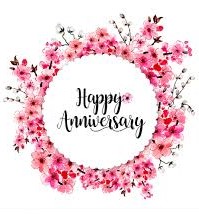 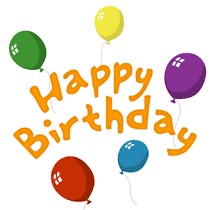 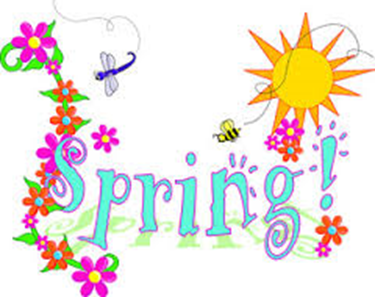 Birthdays and Anniversaries     March 2021Birthdays and Anniversaries     March 2021Birthdays and Anniversaries     March 2021Birthdays and Anniversaries     March 2021Birthdays and Anniversaries     March 2021Birthdays and Anniversaries     March 2021Birthdays and Anniversaries     March 20211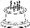 William BakerBrittany GrinnellMarilyn Platt234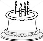 Vincent Knapp56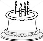 Kathy Spataro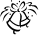 Patty & John Brown78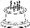 Charles Foust9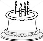 Susan Daloise10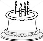 Michael CravenLuca DiRienzoBarb EmigFaith Shields1112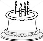 Connie Handy1314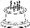 Lyndzee AmoryAnne Finney15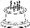 Howard PearsRobert Renicker,III16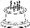 Lisa ClaytonChristopher Karns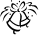 Pam & Tim Mullen17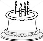 Ginny McClellandMathilda MurphyCaleb Pensky18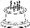 Brenda Andrey19202122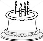 Daniel Shields23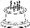 Karen Faivre24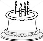 Madisyn Short25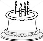 Libby Hornstein26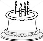 Carol PageDarlene RossAndrew Russell27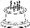 Maryjane AmoryPhyllis StocktonRenee Tomlinson28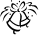 Benjamin & Susan Lipiec29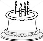 Eileen Shields30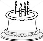 Joyce Minnis31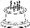 Lois BudzinskiChurch Calendar     March 2021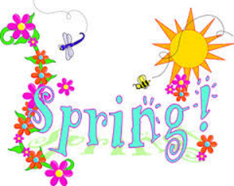 Church Calendar     March 2021Church Calendar     March 2021Church Calendar     March 2021Church Calendar     March 2021Church Calendar     March 2021Church Calendar     March 2021SundayMondayTuesdayWednesdayThursdayFridaySaturdayOffice HoursMon-Thurs. 9 am till 1 pmClosed Fridays and                 Major Holidays16:00 pm NA6:30 pm Girl Scouts22:30 pm Worship Committee Meeting8:00 pm NA35:00 pm Daisy Girl Scouts6:00 pm Virtual Choir6:30 pm NA7:00 pm Comm/Tech 458:00 pm NA610:00 am AA1-4 pm Socially distant                  painters 8:00 pm AA7 9:00 am Worship10:00 am Lenten Study7:30 pm Men’s Study86:00 pm NA6:30 pm Girl Scouts98:00 pm NA106:00 pm Virtual Choir6:30 pm NA119:00 am -12:00pm Senior Food Box 128:00 pm NA1310:00 am AA1-4 pm Socially distant                  painters8:00 pm AA14 Daylight Savings Begins9:00 am Worship10:00 am Lenten Study10:00 am GS Cookie Booth7:30 pm Men’s Study156:00 pm NA6:30 pm Girl Scouts168:00 pm NA175:00 pm Daisy Girl Scouts6:00 pm Virtual Choir6:30 pm NA18198:00 pm NA20 Spring Begins10:00 am AA1-4 pm Socially distant                  painters8:00 pm AA21Guest: Jane Ellen Nickell9:00 am Worship10:00 am Lenten Study7:30 pm Men’s Study226:00 pm NA6:30 pm Girl Scouts238:00 pm NA245:30 pm Church Council6:00 pm Virtual Choir6:30 pm NA25268:00 pm NA2710:00 am AA1-4 pm Socially distant                  painters8:00 pm AA28 Palm Sunday9:00 am Worship 10:00 am Lenten Study7:30 pm Men’s Study296:00 pm NA6:30 pm Girl Scouts308:00 pm NA316:00 pm Virtual Choir6:30 pm NAWorship Services:In Person (TBA),On Armstrong,(Channels 23 and 100),On Facebookwww.facebook.com/stoneumc.orgOn our website:stoneumc.org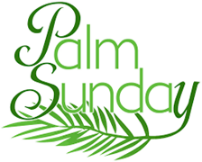 